Course Description:This course is designed specifically for new Regional Council members.  Council members will learn what a conflict of interest is, how to tell if they have one and what to do if they have one.Course Goal:Council members will be able to apply the three-part test to determine if they have a conflict of interest and will properly recuse themselves from Council discussions and decisions for which they have a conflict.Learning Objectives:By applying what you learn in this course, you should be able to:Determine if a you have an interest as the result of a Council decision which will affect an interest of your relative or your employerDetermine if your interest is pecuniary or proprietaryDetermine if your interest is one of ten remote interestsProperly make known any conflictIdentify when to declare a conflict during strategic planning and development of funding plansTime Allotted:1.0  hour
Competencies:Regional Council meetings
Course created:	In-house, designed to be facilitated in classroom or virtual environments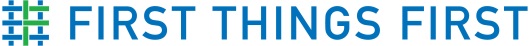 COURSE DESCRIPTIONConflicts of InterestSeptember 2016